ที่ มท ๐๘๑๐.๘/ว					       กรมส่งเสริมการปกครองท้องถิ่น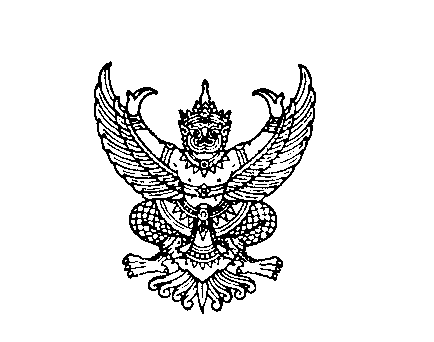 							       ถนนนครราชสีมา เขตดุสิต กทม. ๑๐๓๐๐						         เมษายน 2567เรื่อง	การจัดทำแผนการปฏิบัติงานและแผนการใช้จ่ายงบประมาณ ประจำปีงบประมาณ พ.ศ. 2567 
ขององค์กรปกครองส่วนท้องถิ่นที่เป็นหน่วยรับงบประมาณ (องค์การบริหารส่วนจังหวัด เทศบาลนคร และเทศบาลเมือง)เรียน	ผู้ว่าราชการจังหวัด ทุกจังหวัดสิ่งที่ส่งมาด้วย	1.	สำเนาหนังสือกระทรวงมหาดไทย ด่วนที่สุด ที่ มท 0211.6/7539			ลงวันที่ 4 เมษายน 2567						จำนวน 1 ชุด		2.	แบบสรุปแผนการปฏิบัติงานและแผนการใช้จ่ายงบประมาณ			จำนวน 1 ชุด		3.	แบบสรุปภาพรวมแผนการปฏิบัติงานและแผนการใช้จ่ายงบประมาณ		จำนวน 1 ชุด		4.	QR Code ลิงก์นำเข้าข้อมูลรูปแบบออนไลน์				จำนวน 1 ชุดด้วยกระทรวงมหาดไทยแจ้งว่า สำนักงบประมาณกำหนดแนวทางการจัดทำแผนการปฏิบัติงานและแผนการใช้จ่ายงบประมาณ และการอนุมัติเงินจัดสรรงบประมาณรายจ่ายประจำปีงบประมาณ พ.ศ. 2567 โดยเมื่อสำนักงบประมาณให้ความเห็นชอบแผนการปฏิบัติงานและแผนการใช้จ่ายงบประมาณ ประจำปีงบประมาณ พ.ศ. 2567 แล้ว ให้หน่วยรับงบประมาณแจ้งต่อรัฐมนตรีเจ้าสังกัดทราบ ในการนี้ กระทรวงมหาดไทยให้กรมส่งเสริมการปกครองท้องถิ่นจัดทำสรุปแผนการปฏิบัติงานและแผนการใช้จ่ายงบประมาณ ประจำปีงบประมาณ พ.ศ. 2567 ขององค์กรปกครองส่วนท้องถิ่นที่เป็นหน่วยรับงบประมาณ ที่ผ่านความเห็นชอบ
จากสำนักงบประมาณแล้ว นำเรียนรัฐมนตรีว่าการกระทรวงมหาดไทยทราบ เพื่อใช้เป็นข้อมูลในการกำกับดูแล เร่งรัด และติดตามประเมินผลการปฏิบัติงานและผลการใช้จ่ายงบประมาณ ผลสัมฤทธิ์หรือประโยชน์ที่จะได้รับจากการใช้จ่ายงบประมาณขององค์กรปกคครองส่วนท้องถิ่นต่อไปกรมส่งเสริมการปกครองท้องถิ่นพิจารณาแล้วเห็นว่า เพื่อให้การกำกับดูแล เร่งรัด และติดตามประเมินผลการปฏิบัติงานและผลการใช้จ่ายงบประมาณรายจ่ายประจำปีงบประมาณ พ.ศ. 2567 ขององค์กรปกครองส่วนท้องถิ่นที่เป็นหน่วยรับงบประมาณ (องค์การบริหารส่วนจังหวัด เทศบาลนคร และเทศบาลเมือง)เป็นไปด้วยความเรียบร้อย จึงขอให้จังหวัดดำเนินการ ดังนี้1. แจ้งองค์กรปกครองส่วนท้องถิ่นจัดทำแบบสรุปแผนการปฏิบัติงานและแผนการใช้จ่ายงบประมาณ ประจำปีงบประมาณ พ.ศ. 2567 ที่ได้รับความเห็นชอบจากสำนักงบประมาณแล้ว 
ตามแบบฟอร์มที่กำหนด พร้อมกับแนบสำเนาแผนการปฏิบัติงานและแผนการใช้จ่ายงบประมาณ 
ประจำปีงบประมาณ พ.ศ. 2567 ที่ได้รับความเห็นชอบจากสำนักงบประมาณ ส่งให้จังหวัดรวบรวม2. จัดทำแบบสรุปภาพรวมแผนการปฏิบัติงานและแผนการใช้จ่ายงบประมาณ ประจำปีงบประมาณ พ.ศ. 2567 ขององค์กรปกครองส่วนท้องถิ่นในพื้นที่ พร้อมกับรวบรวมสำเนาแผนการปฏิบัติงาน
และแผนการใช้จ่ายงบประมาณ ประจำปีงบประมาณ พ.ศ. 2567 ขององค์กรปกครองส่วนท้องถิ่น
ตามข้อ 1 ส่งให้กรมส่งเสริมการปกครองท้องถิ่นโดยการนำเข้าไฟล์ข้อมูลรูปแบบออนไลน์ (Upload) 
/ทางลิงก์ ...ทางลิงก์ https://1drv.ms/f/s!Aj729ghOqbFRhpVbrasEIX_NMv8-dQ?e=58f6Ap ตามสิ่งที่ส่งมาด้วย 4 ให้แล้วเสร็จภายในวันศุกร์ที่ 10 พฤษภาคม 2567 เพื่อรวบรวมนำเรียนรัฐมนตรีว่าการกระทรวงมหาดไทยทราบ เป็นข้อมูลในการกำกับดูแล เร่งรัด และติดตามประเมินผลการปฏิบัติงานและผลการใช้จ่ายงบประมาณ
ขององค์กรปกครองส่วนท้องถิ่นต่อไปรายละเอียดปรากฏตามสิ่งที่ส่งมาพร้อมนี้จึงเรียนมาเพื่อโปรดพิจารณาขอแสดงความนับถือ(นายขจร ศรีชวโนทัย)อธิบดีกรมส่งเสริมการปกครองท้องถิ่นกองพัฒนาและส่งเสริมการบริหารงานท้องถิ่นกลุ่มงานส่งเสริมการกระจายอำนาจและการจัดทำงบประมาณเงินอุดหนุนโทร.  ๐ ๒๒๔๑ ๙๐๐๐ ต่อ 2332ไปรษณีย์อิเล็กทรอนิกส์ saraban@dla.go.thผู้ประสานงาน	นางสาวณภัทร ชมเชย	โทร. 08 0123 1516	นายณัฏฐ์ฐนนท์ ติ๊บเต็ม	โทร. 08 2694 4451